Klub agility Třešť , z.s.pořádá                                    speciální oficiální závody agility zTřeštěnec24.6.2016Místo konání :  cvičiště Klubu agility Třešť ,z.s.rozhodčíKATEŘINA LERLOVÁStartovné: 300,- Kč  první pes , člen KAČR , 250,- Kč  druhý a každý další pes , člen KAČR 400,-Kč   první pes , nečlen KAČR, zahraniční účastníci350,-Kč   druhý a každý další pes nečlena KAČR, zahraniční účastníci160,-Kč   veteránZačátek závodu  :  7:15– 7:45 prezence                                8:00  - prohlídka prvního parkuru speciální běh  zTřeštěnec,  jumping , agilityPlatba na místě a po uzávěrce se navyšuje o 100,- KčZahraniční účastníci platí po domluvě  na místě bez navýšení startovného.Uhrazené  startovné při odhlášení týmu po uzávěrce je nevratné a bude použito na náklady spojené s pořádáním závodů. Přihlášky pouze přes KAČR info.                                                     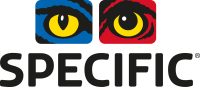 Počet startujících omezen na 70 týmů včetně veteránů.V případě zaplnění startovky před uzávěrkou platí přednost startu týmu, který  dřív uhradí startovné.O pořadí náhradníků rozhoduje  pořadatel !!!|Starovné zasílejte na účet :     238656122/0300Do zprávy pro příjemce napište své jméno, jméno psa a zTřeštěnec.Pokud platíte za více týmů rozepište jména do e-mailu. i.sisova@seznam.cz                                              Uzávěrka přihlášek 16.6.2017Nebo po naplnění startovky!!Ceny : prvních pět umístěných v každém běhu i kategorii               Součty – prvních pět jumping + agility v každé kategorii.Veteráni – 2 běhy  ( jumping + agility) všechny kategorie dohromady                  Vyhlášení – součty Protest: po složení zálohy 500,- Kč, která je v případě neoprávněného protestu nevratná.Podmínky účasti: věk psa dle níže uvedených kategorií                              platné očkování proti vzteklině                                   pokud vaše fenka hárá, nahlašte to při prezenci                                   za škody způsobené psem plně zodpovídá psovodObčerstvení zajištěno. Cesta bude značena směrovkami.Od Jihlavy a Stonařova – po přejetí mostu přes potok, směr Batelov, u křížku po pravé straně odbočit v pravo a rovně až na cvíčo. Nepřejíždět koleje .Od Telče – směr Jihlava přes centrum, odbočit směrem na Batelov, u křížku po pravé straně odbočit v pravo a rovně na cvíčo. Nepřejíždět koleje.Od Batelova – přejet koleje a druhou odbočkou kolem křížku  po pravé straně rovně na cvíčo.Těšíme se na vás .